Trafikktryggleiksplan forNesflaten OppvekstsenterUtarbeidd av: Kristine Bøe Berge, sept.2017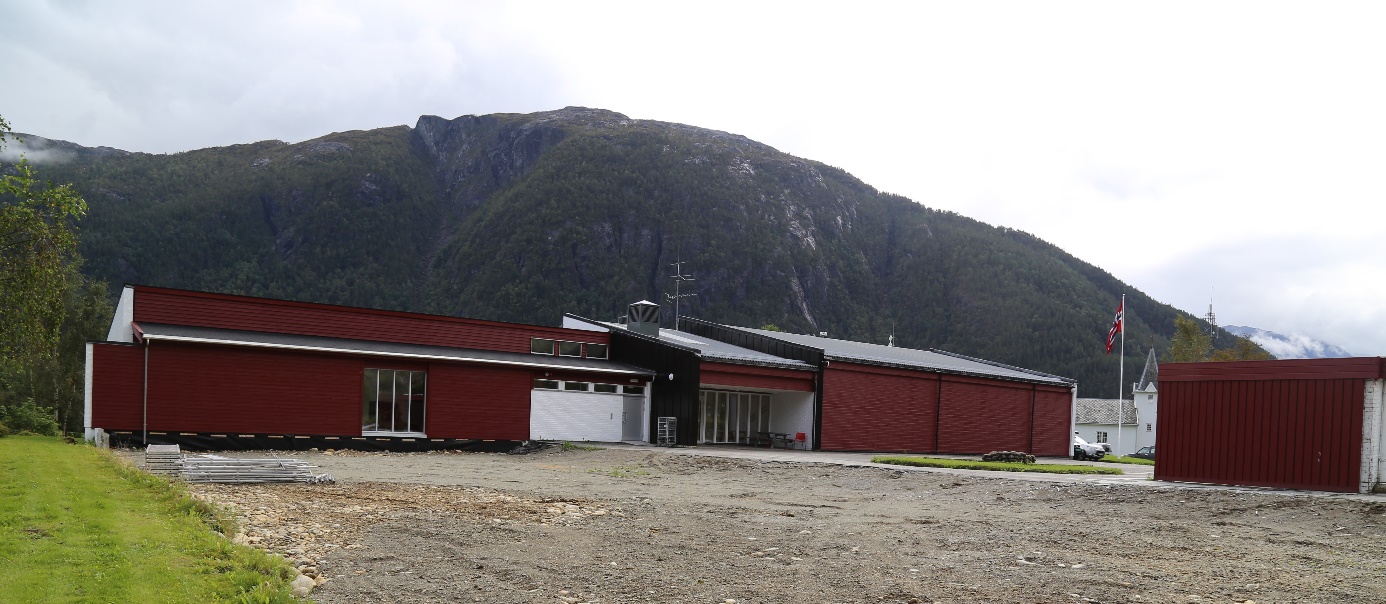 InnleiingDette er ein sjølvstendig del av Suldal kommune sin trafikktryggleiksplan for 2015-2019. Planen tek utgangspunkt i kommunen sin plan og i «Trygg Trafikk» sine kriterier for trafikksikker skule og barnehage og gjeld for Nesflaten Oppvekstsenter spesielt.Planen tek føre seg område som skuleveg, barnehageveg, risikofaktorar rundt skulen og barnehagen, turar i skulen og barnehagen sin regi, plan for trafikkopplæring, rutinar for ulukkeshandtering, trafikktryggleik som tema på foreldremøte og trafikktryggleik på tenestereiser. Suldal kommune sin plan tek mellom anna opp tiltak mot trafikkfarlege punkt som gjeld elevar som går på Nesflaten Oppvekstsenter. T.d. manglande gang- og sykkelvegar, rasfare, manglande busslommer og fartsdempande tiltak. Me viser til kommunen sin plan for desse punkta (Pkt. 4.2 Fysiske tiltak). Denne planen gjeld frå august 2017 og skal reviderast kvart år. SkulevegSkuleskyssSkulebuss Nesflaten skule har mange skysselevar. Elevane på Nesflaten skule kjem frå alle grender tilhøyrande Øvre Suldal; strekkje mellom Mokleiv og Øvrabø, samt grendane innanfor Nesflaten; Rossemyr, Bleskestad, Roaldkvam, Vetrhus og Bråtveit. Skuleskyssen gjeld for alle elevar frå 1.- 10. klasse. Skulen har ei busslomme langsmed skuleområdet. Busslommen er plassert parallelt med sykkelskuret på skulen. Mål:Alle bussane som fraktar elevar skal ha godkjent bilsikring (sele). Alle elevane skal bruka godkjent bilsikring på bussen.Elevane skal sitja i ro når bussen er i fart.Det skal berre vera ein elev pr. sete.Fartsgrensa skal respekterast fartsgrensa på alle skysstrekningane. Fartsgrensa på vegen langs skulen er 50 km/t. Fartsgrensa seier at fart over 50 km/t ikkje er tillate og ein er plikta til å ta omsyn til dei som oppheld seg langs vegen. I tidsromma ved skulestart og skuleslutt skal ein vera ekstra varsam på dette strekkje, då det ferdast mange barn både på sykkel og til fots. Tiltak:Trafikktryggleik vert teken opp når me startar nytt skuleår, både i fag (samfunnsfag og gymnastikk/fysisk aktivitet) og generell informasjon. Me har også fokus på dette når me startar opp att etter jul. Køyring av foreldre/føresette Nokre elevar blir køyrt til skulen i privatbil. Det fører til auka trafikk rundt skulen og i busslomma i tida ved skulestart og skuleslutt. Mål:Flest mogleg av elevane skal gå eller sykle til skulen.Elevar skal nytta seg av godkjent trafikktryggleiksutstyr i bilen.Av- og påstigning skal skje inn mot fortau i busslommen. Fartsgrensa skal respekterast og ein skal ta ekstra omsyn til ferdande i trafikken. Tiltak:Tema på foreldremøta. Elevar som går/syklarNesflaten skule oppmodar flest mogleg av elevane som bur i skulen sitt nærområde til å gå/sykla til skulen. Mål:Føresette bør gjera elevane godt kjend med skulevegen før eleven startar i 1.klasse. Føresette avgjer når eleven får sykla til skulen.Alle elevar som går/syklar til skulen skal bruka refleksvest/synleg refleksutstyr når det er mørkt/skumrar i fartstida frå 1.oktober til 31.mars. Tiltak:Tema på foreldremøta. Skulen har trygg ferdsle på skulevegen som tema i 1.klasse/barnetrinn. Skulen gjer elevane kjend med trafikksituasjonen rundt skulen. Turar i skulen og barnehagen sin regiBussMål:Alle bussane som fraktar elevar/barnehagebarn skal ha godkjent bilsikring (sele/sete). Alle elevane/barnehagebarna skal bruka godkjent bilsikring på bussen.Elevane/barnehagebarna skal sitja i ro når bussen er i fart.Det skal berre vera ein elev/eit barn pr. sete.Fartsgrensa skal respekterast fartsgrensa på alle skysstrekningane. Fartsgrensa på vegen langs skulen og barnehagen er 50 km/t. Fartsgrensa seier at fart over 50 km/t ikkje er tillate og ein er plikta til å ta omsyn til dei som oppheld seg langs vegen. I tidsromma ved skulestart og skuleslutt, samt ved levering/henting i barnehagen, skal ein vera ekstra varsam på dette strekkje, då det ferdast mange barn både på sykkel og til fots. Tiltak:Tema på personalmøterOppvekstsenteret tingar buss hjå godkjent tilbydar BilMål: Elevar og barnehagebarn skal nytta seg av godkjent trafikktryggleiksutstyr i bilen. Det skal ikkje vera fleire personar i bilen enn kva som er tillate. Av- og påstigning ved skulen skal skje inn mot fortau i busslommen. Fartsgrensene skal respekterast.Henta inn samtykke til biltransport frå føresette ved barnehagestart/skulestart. Sykkel Mål:Alle skal bruka godkjent sykkelhjelm.Syklane skal ha godkjent refleks.Ein vaksen skal sykla først og ein vaksen skal sykla til slutt.Ingen elevar skal sykla åleine.Både elevar og vaksne skal bruka refleksvest. På lengre turar enn i nærmiljøet skal det vera ein «leiarbil» med/tilgjengeleg på kort varsel. Tiltak:Tema på personalmøterVaksenansvarleg på turen har ansvar for å sjekka ovannemnde punkt  Til fotsMål:Alle elevar skal bruka refleksvest/godt synleg refleks i skumringa/mørket sein haust, vinter og tidleg vår.Elevane på småskulen skal gå samla.Barnehagebarna skal alltid, uansett årstid, bruka synleg refleks når dei ferdast utanfor barnehagen sitt område. Tiltak:Tema på personalmøter. Risikofaktorar rundt Nesflaten oppvekstsenter avd. skule ParkeringNesflaten skule har parkeringsplass i øvre kant av skuleområdet, samt nokre oppmerka parkeringsplassar inne på skuleområdet. Det er også mogleg å parkera på nedsida av skulen på barnehagen sine parkeringsplassar. Mål:Me ynskje at ALLE ryggar inn i parkeringslomma når ein parkerer Tiltak:Tema på personalmøter og foreldremøter. KryssingspunktDet er gang- og sykkelsti rundt delar av skulen. Elevar som ferdast til fots eller på sykkel må kryssa skulevegen både oppover og nedover frå skulen. Det er ikkje gang- og sykkelsti til alle bustader/byggefelt, som gjer at elevar må gå/sykle langs vegen. Elevane kryssar også skulevegen når dei skal til/frå svømmebassenget i Kilen. Tiltak:Tema i klasseromma ved skulestart og etter jul.VaretransportAll varetransport går inn hovudinngangen på skulen. Denne transporten går inn på skuleområdet – også i elevane sine friminutt. Mål:Det skal ikkje oppstå uønska hendingar i samband med varetransport.Tiltak:Tema i klasseromma ved skulestart og etter jul.Vakthavande lærar har eit ekstra ansvar for å syta for at elevane opptrer varsamt i samband med varetransport. Ballbingen Ballbingen er plassert slik at ballen lett kan bli sparka ut på hovudvegen og vegen inn mot kyrkja. Mål:Det skal ikkje oppstå uønska hendingar i samband med henting av ball.Tiltak:Tema i klasseromma ved skulestart og etter jul.Plan for trafikkopplæringKunnskapsløfte seier at eleven skal kunne:Følgja trafikkreglar for fotgjengarar og syklistar (etter 4.klasse, kroppsøving)Praktisera trygg bruk av sykkel som framkomstmiddel (etter 7.klasse, kroppsøving)Gjera greie for korleis trafikktryggleiksutstyr hindrar og minskar skadar ved uhell og ulukker (etter 10.klasse, naturfag)Småskulen sitt årshjul Mellomtrinnet sitt årshjulUngdomsskulen Rutinar for handsaming av ulukkerDet skal alltid vera minimum to vaksne med støtte grupper på tur.Dei vaksne skal alltid ha med seg mobiltelefon. Denne skal ikkje stå på lydlaus. Ved mindre skade på for-/sykkeltur: Iverksetjing av førstehjelp for å gjera skadeomfanget så lite som moglegVurder om føresette skal kontaktastVurder om einingsleiar skal kontaktastSkal rapporterast til einingsleiarVed skade som kan forårsaka seinskadar skal ansvarleg lærar melde inn dette på skademeldingsskjema på nav.noVed større skade: Iverksetjing av førstehjelp for å gjera skadeomfanget så lite som moglegVurdert situasjonen. Kontakt legevakt eller naudetatane og einingsleiar. Kontakt foreldre/føresette snarleg etter kontakt med helsepersonell. Trafikktryggleik og dei tilsette ved Nesflaten OppvekstsenterMål:Dei tilsette skal gå føre som gode førebilete i trafikken når dei ferdast i trafikken i og rundt skulen/barnehagen. Dei tilsette skal likeins gå føre som gode førebilete i tidsrommet dei er på arbeid, samt til og frå arbeid. Trafikktryggleik i barnehagenMykje haldningsskapande arbeid og opplæring kan skje alt i barnehagen. Alle barnehagar i Suldal Kommune skal ha retningslinjer for køyring med barn, åtferd når barna er utanfor barnehagen, rutinar for opplæring og informasjon av foreldre. Det skal og vera retningslinjer for levering og henting av barn. Barnehagane skal ha ein plan for trafikktryggleiksopplæring. Planen skal ta utgangspunkt i rammeplanen sine fagområde. Sett i samband med fagområda:Kommunikasjon, språk og tekst:Tidleg og god språkstimulering er ein viktig del av barnehagen sitt innhald. I trafikkopplæringa er det nokon grunnleggjande omgrep knyt til trafikantar, reglar, sikkerheitsutstyr, køyretøy og det fysiske miljøet. Kva er trygt og kva er farleg? Ute i trafikken snakkar ein om det ein ser, og inne vil ein knytte kommunikasjonen til barna sine opplevingar, bilde, musikk, forteljingar og digitale hjelpemiddel. Gjentaking er viktig.	Kropp, rørsle, mat og helse:Kroppskontroll, motoriske ferdigheiter og bruk av sansane er viktig i trafikken. Me bruker syn og høyrsel for å orientere oss. Ute i trafikken kan ein leggje inn enkle merksemdøvingar – for eksempel kor mange skilt ein ser på veg til butikken.Kunst, kultur og kreativitet:Barn kommuniserer inntrykk og uttrykk gjennom kunst, kultur og kreativitet også på området trafikk. Barn lærer medan dei leiker. Ofte vil dei fortelje om eigne opplevingar og arbeide vidare med eigne følelsar. I leiken er det moglegheit for å observere barna sine eigne uttrykksformer. Trafikkleik kan være spontan og barnestyrt, eller den kan være meir arrang-ert og vaksenstyrt.Natur, miljø og teknologi:Barn skal få innsikt i naturen sine forandringar gjennom året. Når det blir mørkt om hausten, må refleksen fram. I tillegg kan det være tåke og regn som øydelegg sikta. Når snøen kjem, blir det glatt og vanskeligare å gå og køyra. Gangfeltet blir kanskje borte under snøen, og fortauet blir smalare. Store måkebilar kan komme der fotgjengarane går. Når våren kjem, er det fleire syklistar ute på vegane igjen. I barnehagen snakkar me om forandringane som følgjer årstider og vær.Etikk, religion og filosofi:	Norm og verdi ligg til grunn for våre val som trafikantar. Trafikken er eit samspel mellom mange ulike del-takarar. Ein god trafikant må heile tida kunne ta sjølvstendige val og gjera eigne vurderingar. Me skal dele plassen med andre, hjelpe kvarandre, vise omsyn, vente på tur, følgje reglar, beherska følelsar og inngå kompro-miss. Det er viktigare å tenkje på pliktar enn rettar i trafikken. Barn lærer først og fremst av det dei vaksne gjer, og det er difor viktig at dei vaksne er konsekvente på kva dei gjer i praksis. I barnehagen snakkar me med barna om reglar, kvifor me har regler, kva som skjer når me bryt reglar og kva me kan gjera om me ser at nokon andre bryt reglar.Nærmiljø og samfunn: Trafikken er ein viktig del av barna sitt nærmiljø. Barn er i trafikken kvar dag, som fotgjengarar, passasje-rar og kanskje på sykkel. Barnehagen har faste steder ein går tur med borna, og har faste og gode rutinar for sikkerheit og trivsel.Tal, rom og form:I barnehagen bruker ein tid på å sjå på skilt, symbol og vegmerking i trafikken, som gangfelt, gang- og syk-kelveg, fortau og lyskryss. Ein studerer formene på trafikkskilta, sorterer og grupperer dei i lag med bor-na. Ein sorterer ting etter til dømes farge, form, tal, funksjonalitet, trafikantgrupper, køyretøy osv. I barnehagen bruker ein også tid på plassering, orientering og lokalisering. Venstre og høgre er vanskelig som relative omgrep, men i trafikkbildet ligg det mange moglegheiter til å snakke om til dømes storleiker, retningar, foran, bak, ved sida av, over, under, innerst, ytterst, raskare og langsamare.Personalet og foreldra/føresette bruk/parkering på området utanfor barnehagen Barnehagen har ein liten parkeringsplass på utsida av barnehagen. Parkeringsplassen ligg tett på barnehagen. Mål:Syt for at de nyttar godkjent trafikktryggleiksutstyr til barnet ditt i bilenVer merksam på kryssingspunkt inn mot barnehagen kor det kan vera elevar/andre som går/syklarMe ynskjer at ALLE ryggar inn i parkeringslomma når ein parkererIngen bilar skal gå på tomgang eller stå med nøklane i tenningslåsen medan du leverer/hentar barnet ditt i barnehagenLa barnet sitja i bilen til du evt. har pakka ut/inn sekkar og anna utstyr, elles kan barnet røra seg rundt på parkeringsplassen (ofte usynleg for andre sjåførar) Hugs å lukke porten når du forlèt barnehagen sitt områdeIkkje slepp andre sine barn ut av porten dersom føresette ikkje er med barnet sittHugs at du er førebilete for barnet ditt. Nytt trafikktryggleiksutstyr på lik linje med barna!Tiltak:Tema på foreldremøter og personalmøter.Fokus på trafikktryggleiksplan ved nytt barnehageår og etter jul. Småskulen- skal vera kjent med trafikksituasjonen på skulevegen og rundt skulen- skal kunna kryssa trafikkert veg på rett måte- skal bruka refleksvest på turar i skulen/SFO sin regi- Fyrsteklasse får utdelt skulemappe med informasjon om trafikktryggleik -Småtrinnet arbeider med trafikk kalender -trafikktryggleik som tema og gjennomgang av relevante punkt i trafikktryggleiksplanen ved skulestart og etter julMellomtrinn- Når elevane spring rundt Nes: Bruk av fortau der det er, eller springa godt på kanten – minner om kva side me skal gå/springe påSjå seg godt føre før ein kryssar vegen-trafikktryggleik som tema og gjennomgang av relevante punkt i trafikktryggleiksplanen ved skulestart og etter julUngdomsskulenElevane skal etter å ha jobba med tema energi i naturfag kunneGje eksempel på trafikksikkerheitsutstyr som hindrar og minskar skader ved uhell og ulykker Forklara kvifor ein sykkelhjelm er med på å redusera krafta på hovudet i ein samanstøytForklara kvifor bremselengda blir fire gonger så stor når farten aukar til det dobbelte Elevane skal gjere greie for omgrepa fart og akselerasjon, måle størrelsar med enkle hjelpemiddel og gje eksempel på korleis kraft er knytt til akselerasjon.Elevane i 10. klasse får om hausten tilbod om å delta på trafikalt grunnkurs i Røldal. Dette skjer i skuletida, 3 x 3 timar + ein kveld der refleks er i fokus. Foreldra organiserer køyring. Det blir gitt tilbod om mopedopplæring på våren. Når elevane spring rundt Nes: Bruk av fortau der det er, eller springa godt på kanten – minner om kva side me skal gå/springe påSjå seg godt føre før ein kryssar vegen-trafikktryggleik som tema og gjennomgang av relevante punkt i trafikktryggleiksplanen ved skulestart og etter jul